Ansökan insändes till:
                    kerstin.sedendahl@ktf.se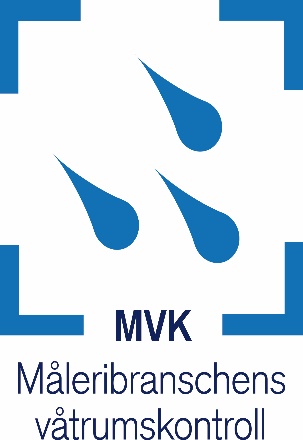 eller                   MVK c/o Sveff                   Box 5501                   114 85 Stockholm

ANSÖKAN OM AUKTORISATION MVKFöretagsnamn:Organisationsnummer:Adress:Postnummer och ort:Telefon:				E-post:				Hemsida:Kontaktperson:			Mobil:Antal anställda på företaget:			0 – 5 personer					6 – 15 personer				 	≥ 16 personerUtbildning:Ange nedan de personer på företaget som genomgått ”Kurs i våtrumsmålning”.Använd baksidan om det är fler personer. Namn	Födelsedatum 	KursdatumUtbildning:Ange nedan den (eller de) person(erna) på företaget som genomgått ”Arbetsledarutbildning för våtrumsmålning”.Namn	Födelsedatum	KursdatumJag har tagit del av MVKs ”Krav för auktorisation av entreprenadföretag för våtrumsmålning”, som återfinns i bilaga 1, och ansöker härmed hos MVK om auktorisation för mitt företag. Jag går i god för att företaget uppfyller samtliga krav som nämnden ställt. Vidare förpliktar jag mig att för företagets räkning betala in den av nämnden beslutade årliga auktorisationsavgiften* samt ansökningsavgiften. De beslutade avgifterna för 2017 återfinns nedan.Ansökningsavgift:		500 kr för företag med 0 – 5 anställda			1000 kr för företag med 6-15 anställda			3000 kr för företag med ≥ 16 anställdaÅrlig auktorisationsavgift:		1000 krOrt och datum		 Underskrift av företagsledare			 NamnförtydligandeVid frågor kontakta:Kerstin Sedendahl, ordf. MVKKerstin.sedendahl@ktf.se070-6375707